2017						 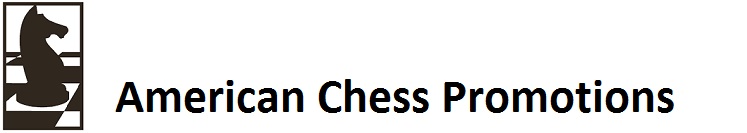 GEORGIACHESS FESTIVAL SCHOLASTICS December 26, 2017 Interactive College of Technology, 5227 New Peachtree Rd., Chamblee, GA 303414 Rounds Swiss System In Three Sections:Middle School (K – 8): Trophies – Top Five Places; Highest Placed Unrated and Female	Elementary (K – 6): Trophies – Top Five Places; Highest Placed Unrated and Female 		Primary: (K – 3): Trophies – Top Five Places; Highest Placed Unrated and Female All: Participants who do not win a trophy will receive a Participation Medal!!Time control: G/30, d5Schedule: Reg. ends 10:30am; Rounds at 11:00am, 12:30pm, 2:00pm, 3:30pm Special:  A Master and/or Expert will be on hand for FREE ANALYSIS!Entry fee: $29 if received by December 25; $33 at site.All Players Must Bring Set, Board, and Clock – None Are Supplied By The Tournament Organizers.Entries and Info: americanchesspromotions.com -- (478) 973 – 9389 or info@americanchesspromotions.comPHONE CALLS ONLY AFTER DECEMBER 25 – no e-mails or TEXT messages, please!!